ПРОЕКТ ТВІННІНГСприяння процесам удосконалення Державної Служби Статистики України з метою покращення її потенціалу та продукції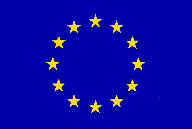 Звітпредставників Державної служби статистики України про участьу навчальному візиті до Національної статистичної служби Великої Британіїм. Ньюпорт, Велика Британія, 7-9 жовтня 2014 рокуКомпонент 11: Обстеження капітальних та прямих інвестиційЗахід 11.6: Навчальний візитВідповідно до запрошення Національної статистичної служби Великої Британії фахівці Держстату – заступник директора департаменту статистики виробництва Собко М.М., начальник відділу статистики інвестицій  зовнішньоекономічної діяльності Антонова О.М. та головний спеціаліст-економіст цього ж відділу Фараон О.М. в рамках реалізації заходів проекту Twinning "Сприяння процесам удосконалення Державної служби статистики України з метою покращення її потенціалу та продукції" компонента 11 "Обстеження капітальних та прямих інвестицій", прийняли участь у навчальному візиті з питань вивчення досвіду Великої Британії у сфері статистики прямих інвестицій  з 6 по 10 жовтня 2014 р. у  м. Ньюпорт, Велика Британія.Основною метою навчального візиту до Національної статистичної служби Великої Британії (ОНС) було ознайомлення фахівців Держстату з організаційними та методологічними засадами проведення статистичного спостереження з прямих інвестицій у контексті застосування положень Керівництва з платіжного балансу Міжнародного валютного фонду (6-те видання) у частині прямих інвестицій та Еталонного визначення іноземних прямих інвестицій Організації економічного співробітництва та розвитку (ОЕСР, 4-те видання).У ході візиту фахівцями ОНС були представлені організаційна структура статистичної служби, повноваження структурних підрозділів та їх взаємодія, загальні підходи щодо організації збору, обробки, контролю звітності та роботи з респондентами, основні аспекти організації та функціонування статистичного реєстру підприємств.У блоці презентацій щодо спостереження прямих інвестицій фахівцями ОНС були розкриті основні аспекти організації та методології статистичного спостереження з прямих інвестицій, що ґрунтується на положеннях Керівництва з платіжного балансу Міжнародного валютного фонду (5-те (до 2013 року), 6-те видання (починаючи з 2013 року)); формування та актуалізації реєстру, публікації даних і складання звіту з якості даних зі статистики прямих інвестицій.До повноважень ОНС належить складання платіжного балансу та інвестиційної позиції країни. Також ОНС забезпечує збір даних з прямих інвестицій (крім фінансового сектору), контроль, аналіз та компіляцію даних з прямих інвестицій. Центральний Банк проводить обстеження банківського сектору і портфельних інвестицій та надає зазначену інформацію ОНС. Центральний Банк та ОНС використовують єдиний інструментарій для обстеження прямих інвестицій – паперові й електронні анкети. Джерелами для формування сукупності спостереження прямих інвестицій слугують бізнес-реєстр підприємств (Inter-departmental Business Register, IDBR), комерційний реєстр Dun&Bradstreet, США (інформація надається в рамках угоди на платній основі), реєстр звітних одиниць обстеження прямих інвестицій, що ведеться в рамках спостереження, а також єдиний перелік респондентів обстежень зі статистики прямих інвестицій, міжнародної торгівлі товарами і послугами та статистики підприємств, що перебувають під іноземним контролем (FATS), та який існує в рамках програмного середовища CORA (база даних за ряд років із можливістю контролю, аналізу даних як на мікро так і макро- рівні). Детально була розглянута структура та склад показників реєстру звітних одиниць обстеження прямих інвестицій. В ОНС дизайн вибірки, методи стратифікації, імпутації даних та оцінки (розповсюдження результатів на генеральну сукупність) визначає (рекомендує) департамент методологічного забезпечення. Дизайн вибірки передбачає побудову страт за чистою балансовою вартістю прямих інвестицій із фіксованим нижнім порогом обсягу такої вартості. Дані щодо прямих інвестицій публікуються департаментом національних рахунків ОНС щоквартально у статтях платіжного балансу та міжнародної інвестиційної позиції за компонентами акціонерний капітал та боргові інструменти. За результатами річного обстеження здійснюється окрема публікація (у грудні року, що настає за звітним роком), яка містить уточнену інформацію зі статистики прямих інвестицій за ряд років у розрізі країн та видів економічної діяльності. Дані також надаються Міжнародному Валютному Фонду (у вересні) для цілей співставлення даних країн за вхідними та вихідними інвестиціями. Особлива увага була приділена питанню запровадження обліку прямих інвестицій та складання платіжного балансу відповідно до положень Керівництва з платіжного балансу Міжнародного валютного фонду (6-те видання), зокрема формуванню вихідної інформації за дирекційним принципом (з окремим підсумком за пов'язаними підприємствами) та обліку підприємств спеціального призначення. У ході візиту фахівцями Держстату було проведено презентацію, що стосувалась загальних організаційних та методологічних засад державного статистичного спостереження щодо прямих інвестицій в Україні, зокрема, організації та взаємодії структурних підрозділів органів державної статистичної служби, відповідальних за статистику прямих інвестицій, системи збору інформації, інструментарію статистичного спостереження прямих інвестицій, системи показників, особливостей формування сукупності спостереження, термінів та формату оприлюднення даних. Окремий акцент було здійснено на результатах удосконалення діючого та розробки нового інструментарію спостереження (анкет, роз'яснень) з метою впровадження вимог положень Керівництва з платіжного балансу Міжнародного валютного фонду (6-те видання) у частині прямих інвестицій та Еталонного визначення іноземних прямих інвестицій Організації економічного співробітництва та розвитку (ОЕСР, 4-те видання), яке було реалізовано в рамках діючого проекту Twinning: розроблено нову анкету щодо взаємозв'язків підприємства-прямого інвестора в рамках відносин прямого інвестування та роз'яснення до її показників, запроваджено облік підприємств спеціального призначення та обсягів кредитних ресурсів підприємств за непрямими позиціями. Колегами ОНС було зазначено, що обстеження прямих інвестицій в Україні проводиться на належному рівні, у відповідності із основними вимогами останніх редакцій Керівництва з платіжного балансу Міжнародного валютного фонду у частині прямих інвестицій та Еталонного визначення іноземних прямих інвестицій Організації економічного співробітництва та розвитку.У ході візиту фахівці Держстату ознайомились зі звітом з якості даних зі статистики прямих інвестицій ОНС, оприлюднення якого здійснюється щорічно у терміни річної публікації за результатами обстеження прямих інвестицій.У підсумку навчального візиту фахівцями статистичних служб Великої Британії та України були окреслені загальні  проблемні питання зі статистики прямих інвестицій, зокрема щодо відповідності (співставлення) даних вхідних та вихідних прямих інвестицій різних країн ("дзеркальна статистика"), використання єдиних методологічних засад обліку прямих інвестицій,  а також визначені подальші напрями щодо отримання методологічної та практичної допомоги в рамках проекту.Крім того під час навчального візиту використано відповідні положення резолюції Генеральної Асамблеї ООН від 27.03.2014р. "Територіальна цілісність України" (А/Res/68/262)" з питань анексії Російською Федерацією АР Крим. Зокрема звернено увагу фахівців ОНС на географічне представлення України як цілісної держави.Висновки та рекомендаціїНавчальний візит надав можливість отримати практичні навички та знання із запровадження окремих положень останніх редакцій Керівництва з платіжного балансу Міжнародного валютного фонду у частині прямих інвестицій та Еталонного визначення іноземних прямих інвестицій Організації економічного співробітництва та розвитку у статистичну практику обстеження прямих інвестицій, зокрема стосовно застосування дирекційного принципу при формуванні результатів обстеження, обліку пов'язаних підприємств, підприємств спеціального призначення, а також налагодити партнерські відносини із Національною статистичною службою статистики Великої Британії. Подальше співробітництво Держстат і надалі буде продовжувати роботу із запровадження окремих положень останніх редакцій Керівництва з платіжного балансу Міжнародного валютного фонду у частині прямих інвестицій та Еталонного визначення іноземних прямих інвестицій Організації економічного співробітництва та розвитку у статистичну практику обстеження прямих інвестицій та розпочне підготовчі роботи з переведення спостереження обстеження прямих інвестицій на вибіркову основу. Також у ході візиту була обговорена потреба у додатковому заході (робоча місія) в рамках діючого проекту – візиті експертів ОНС до Держстату з метою отримання більш детальних рекомендацій щодо впровадження вибіркових методів в обстеженні прямих інвестицій з огляду на великий практичний досвід ОНС у цьому питанні. Заступник директора департаменту статистики виробництваМ. М. СобкоНачальник відділу статистики інвестицій зовнішньоекономічної діяльностіО. М. АнтоноваГоловний спеціаліст-економіст відділу статистики інвестицій зовнішньоекономічної діяльностіО. М. Фараон